NORTH BAY LEAGUE OAK DIVISION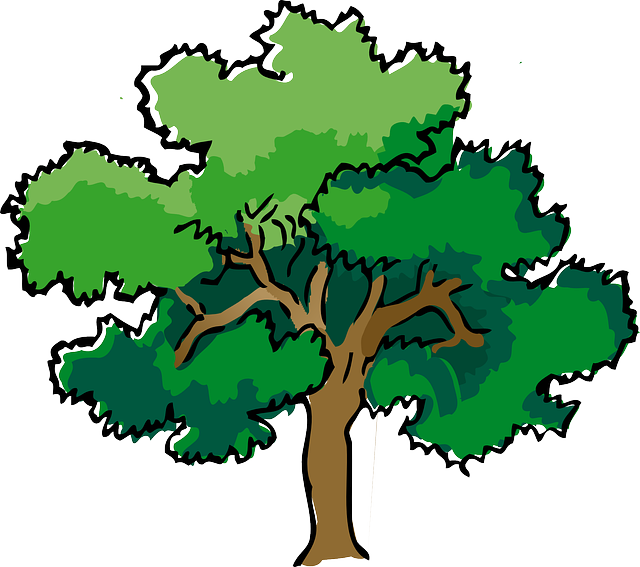 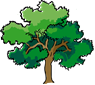 Swimming & Diving Schedule, 2023 – 2024REVISED 10/6/23NBL AND NCS CHAMPIONSHIP INFORMATIONPreseason Meeting:TBDFirst day of practice:Monday, February 5Number of contests:14 meets. Two (2) scrimmages are permissible prior to the first contest (league or non league) of the season. Each meet counts as one contest.Meet time:Ives: 3/3:30; Finley: 2/2:30; Ridgway, 2/2:30; Rancho, 2/2:30; Healdsburg, 3:30/4; Cardinal Newman, 3/3:30WEDNESDAY, FEBRUARY 28TUESDAY, APRIL 2Montgomery at Maria Carrillo (TBD)Maria Carrillo at Montgomery (TBD)Cardinal Newman byeCardinal Newman byeSanta Rosa at Ukiah (Ukiah)THURSDAY, FEBRUARY, 29Ukiah at Santa Rosa(TBA)WEDNESDAY, MARCH 6THURSDAY, APRIL 4Maria Carrillo at Santa Rosa (TBD)Santa Rosa at Maria Carrillo (TBD)Ukiah ByeMontgomery at Cardinal Newman (SRJC)THURSDAY, MARCH 7Cardinal Newman at Montgomery (TBA)Ukiah byeTUESDAY, MARCH 12TUESDAY, APRIL 9Ukiah at Maria Carrillo (TBA)Maria Carrillo at Ukiah (Ukiah)Santa Rosa at Cardinal Newman (SRJC)Cardinal Newman at Santa Rosa (TBA)Montgomery byeMontgomery byeTHURSDAY, MARCH 14THURSDAY, APRIL 11Santa Rosa byeSanta Rosa byeMontgomery at Ukiah (Ukiah)Ukiah at Montgomery (TBA)Cardinal Newman at Maria Carrillo (TBA)Maria Carrillo at Cardinal Newman (SRJC)WEDNESDAY, MARCH 27WEDNESDAY, APRIL 17Cardinal Newman at Ukiah (Ukiah)Ukiah at Cardinal Newman (SRJC)Maria Carrillo byeMaria Carrillo byeSanta Rosa at Montgomery (TBD)Montgomery at Santa Rosa (TBD)*When the venue for the swimming and diving championship allows both activities to be held in the same location, the diving championships will be held on the same day as the swimming trials.